GULBENES NOVADA DOMES LĒMUMSGulbenēPar dzīvokļa īpašuma “Šķieneri 10” – 23, Šķieneri, Stradu pagasts, Gulbenes novads,nosacītās cenas apstiprināšanuGulbenes novada dome 2022.gada 29.decembrī pieņēma lēmumu Nr. GND/2022/1310 “Par Stradu pagasta dzīvokļa īpašuma “Šķieneri 10” - 23 atsavināšanu” (protokols Nr. 27; 97.p.), ar kuru nolēma nodot atsavināšanai Gulbenes novada pašvaldībai piederošo dzīvokļa īpašumu “Šķieneri 10” – 23, Šķieneri, Stradu pagasts, Gulbenes novads, kadastra numurs 5090 900 0357, par brīvu cenu …, un uzdeva Gulbenes novada domes Īpašuma novērtēšanas un izsoļu komisijai organizēt nekustamā īpašuma novērtēšanu un nosacītās cenas noteikšanu un iesniegt to apstiprināšanai Gulbenes novada domes sēdē. Sabiedrība ar ierobežotu atbildību “DZIETI”, reģistrācijas Nr.42403010964, juridiskā adrese: Zemnieku iela 5, Rēzekne, LV–4601, sastādīja atskaiti (saņemta Gulbenes novada pašvaldībā 2023.gada 21.aprīlī un reģistrēta ar Nr. GND/4.18/23/1183-D) par dzīvokļa īpašuma “Šķieneri 10” – 23, Šķieneri, Stradu pagasts, Gulbenes novads, kadastra numurs 5090 900 0357, tirgus vērtību.Ņemot vērā Gulbenes novada domes Īpašuma novērtēšanas un izsoļu komisijas 2023.gada 11.maija sēdes lēmumu, protokols Nr. GND/2.7.2/23/71, pamatojoties uz Pašvaldību likuma 10.panta pirmās daļas 16.punktu, kas nosaka, ka dome ir tiesīga izlemt ikvienu pašvaldības kompetences jautājumu; tikai domes kompetencē ir lemt par pašvaldības nekustamā īpašuma atsavināšanu un apgrūtināšanu, kā arī par nekustamā īpašuma iegūšanu, savukārt šā likuma 10.panta pirmās daļas 21.punktu, kas nosaka, ka dome ir tiesīga izlemt ikvienu pašvaldības kompetences jautājumu; tikai domes kompetencē ir pieņemt lēmumus citos ārējos normatīvajos aktos paredzētajos gadījumos, Publiskas personas mantas atsavināšanas likuma 37.panta pirmās daļas 4.punktu, kas nosaka, ka pārdot publiskas personas mantu par brīvu cenu var, ja nekustamo īpašumu iegūst 4.panta ceturtajā daļā minētā persona; šajā gadījumā pārdošanas cena ir vienāda ar nosacīto cenu, 37.panta piekto daļu, kas nosaka, ka, ja nekustamo īpašumu pārdod par brīvu cenu šā likuma 4.panta ceturtajā daļā minētajām personām, institūcija, kas organizē nekustamā īpašuma atsavināšanu (9.pants), nosūta tām atsavināšanas paziņojumu, un Attīstības un tautsaimniecības komitejas ieteikumu, atklāti balsojot: ar 14 balsīm "Par" (Ainārs Brezinskis, Aivars Circens, Anatolijs Savickis, Andis Caunītis, Atis Jencītis, Daumants Dreiškens, Guna Pūcīte, Guna Švika, Gunārs Ciglis, Intars Liepiņš, Lāsma Gabdulļina, Mudīte Motivāne, Normunds Audzišs, Normunds Mazūrs), "Pret" – nav, "Atturas" – nav, Gulbenes novada dome NOLEMJ:APSTIPRINĀT dzīvokļa īpašuma “Šķieneri 10” – 23, Šķieneri, Stradu pagasts, Gulbenes novads, kadastra numurs 5090 900 0357, kas sastāv no trīs istabu dzīvokļa 66,3 kv.m. platībā (telpu grupas ar kadastra apzīmējums 5090 002 0034 050 023), un pie tā piederošām kopīpašuma 650/35218 domājamām daļām no daudzdzīvokļu mājas (būves kadastra apzīmējums 5090 002 0034 050), nosacīto cenu 5400 EUR (pieci tūkstoši četri simti euro).2. UZDOT Gulbenes novada domes Īpašuma novērtēšanas un izsoļu komisijai organizēt dzīvokļa īpašuma “Šķieneri 10” – 23, Šķieneri, Stradu pagasts, Gulbenes novads, kadastra numurs 5090 900 0357, atsavināšanu.Gulbenes novada domes priekšsēdētājs 						A.CaunītisSagatavoja: L.Bašķere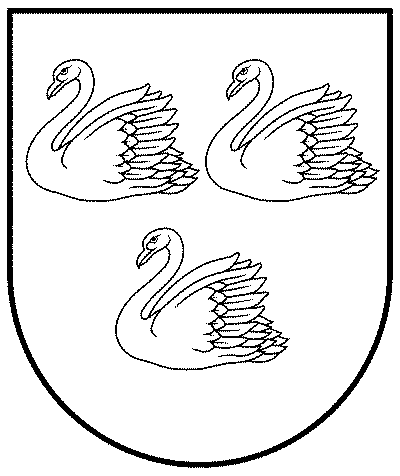 GULBENES NOVADA PAŠVALDĪBAReģ.Nr.90009116327Ābeļu iela 2, Gulbene, Gulbenes nov., LV-4401Tālrunis 64497710, mob.26595362, e-pasts: dome@gulbene.lv, www.gulbene.lv2023.gada 25.maijā                                  Nr. GND/2023/520                                  (protokols Nr.8; 66.p.)